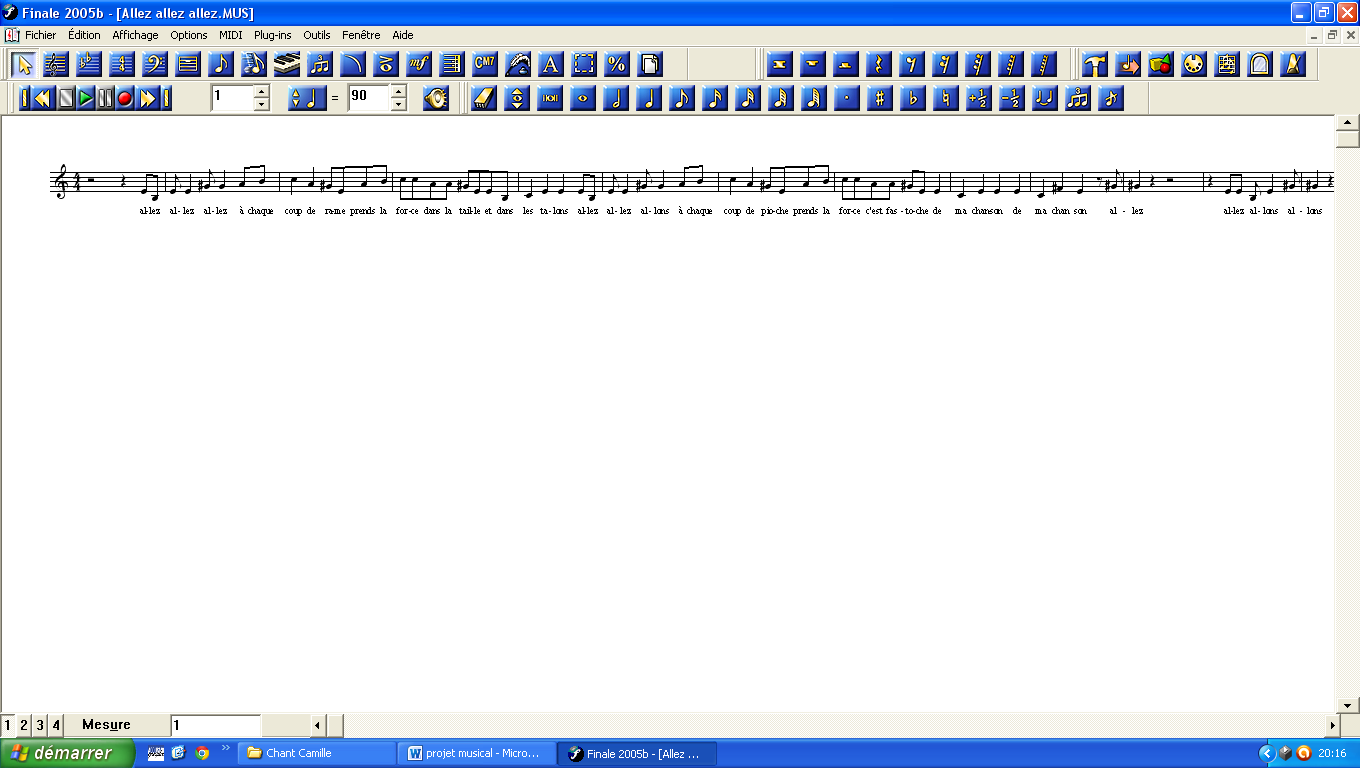 allez allez allez à chaque coup de rame prends la force dans la taille et dans les talons allez allez allons à chaque coup de pioche prends la force c'est fastoche de ma chanson de ma chanson allez            allez allons allons            allez                          allez allez allez                                                                        prends l'écorce du colosseallez allez allez à chaque coup de crosse prends l'écorce du colosse et du canasson                           allez allez allez                                                                                        prends la crasse le cri des miochesallez allez allons à chaque coup de cloche prends la crasse le cri des mioches et des carillons et des carillons allez            allez allons allons            allez                   allez allez allez                                                                                 prends les confettis du stade                                 allez allez allez à chaque coup de balle prends les confettis du stade et celles du champion                    allez allez allez                                                                                       prends la force c'est fastocheallez allez allons à chaque coup de pioche prends la force c'est fastoche de ma chanson de ma chanson                                   la la la-la-la                       la la la la-la-la-la…                                                  ALLEZ !la la la-la-la-la-la la la la-la-la-la-la la la la-la-la-la-la la la la-la-la-la-la …  ALLEZ !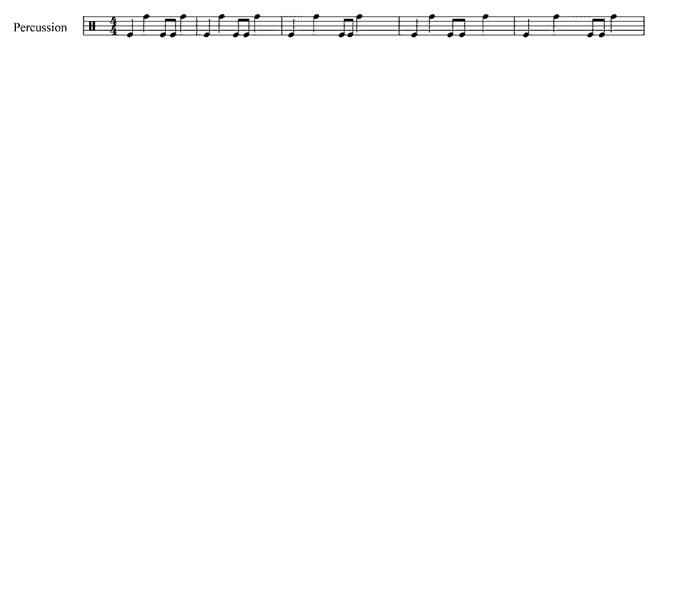 